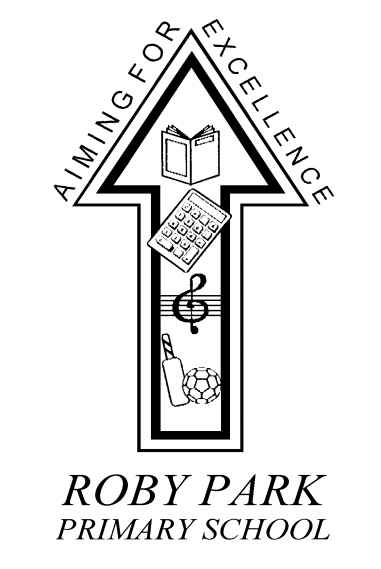 Equality ObjectivesWritten Sept 2021Review Sept 2022Eliminate Unlawful Discrimination, Harassment and VictimisationEliminate Unlawful Discrimination, Harassment and VictimisationEliminate Unlawful Discrimination, Harassment and VictimisationEliminate Unlawful Discrimination, Harassment and VictimisationEliminate Unlawful Discrimination, Harassment and VictimisationEliminate Unlawful Discrimination, Harassment and VictimisationEliminate Unlawful Discrimination, Harassment and VictimisationEliminate Unlawful Discrimination, Harassment and VictimisationEliminate Unlawful Discrimination, Harassment and VictimisationEliminate Unlawful Discrimination, Harassment and VictimisationEliminate Unlawful Discrimination, Harassment and VictimisationEliminate Unlawful Discrimination, Harassment and VictimisationObjectiveSuccess CriteriaEquality Strand(Protected Characteristics)Equality Strand(Protected Characteristics)Equality Strand(Protected Characteristics)Equality Strand(Protected Characteristics)Equality Strand(Protected Characteristics)Equality Strand(Protected Characteristics)Equality Strand(Protected Characteristics)ObjectiveSuccess CriteriaDisabilityGenderEthnicityReligion / BeliefPregnancy / MaternitySexual OrientationGender ReassignmentLead Links/PolicyReviewTo increase staff understanding of equality and its implications on a day to day basis through training and CPDAll staff to understand their role with respect to the Equality Act and the implications for their practice – see CPD strategyYYYYYYYKACPD Strategy2022To ensure reasonable adjustments are made to ensure that pupils, staff, parents/carers, governors and visitors have equal access to the school building and all activities planned by schoolThe school takes account of any disability issues and does all in its power to cater for needs – see accessibility planY---Y--KA & KLAccessibility Plan2022To continue to employ staff on their ability to perform their designated role effectivelySafer recruitment procedures followed and all other equality measures adhered toyyyyyyyKASafer Recruitment & Equal Opportunities2022To reduce the number of prejudice-based incidents to a minimum with the aspiration of no incidents at allIncidents are dealt with swiftly and thoroughly with the aim to eradicate altogether.yyyyyyyKA & KLBehaviour & Anti-Bullying 2022To promote spiritual, moral, social & cultural understanding through curricular activities that include equality and diversity issuesChildren have an understanding of equality and diversity within their locality, nationally and internationallyyyyyyyyKA SMSC, PSHE & Curriculum2022To continue to treat all children & adults with courtesy, respect, integrity and dignityAll stakeholders act with these values.  The school ethos reflects this characteristic.yyyyyyyKACode of Conduct, behaviour policy,  Home/School Agreement2022Advance Equality of Opportunity Between PeopleAdvance Equality of Opportunity Between PeopleAdvance Equality of Opportunity Between PeopleAdvance Equality of Opportunity Between PeopleAdvance Equality of Opportunity Between PeopleAdvance Equality of Opportunity Between PeopleAdvance Equality of Opportunity Between PeopleAdvance Equality of Opportunity Between PeopleAdvance Equality of Opportunity Between PeopleAdvance Equality of Opportunity Between PeopleAdvance Equality of Opportunity Between PeopleAdvance Equality of Opportunity Between PeopleObjectiveSuccess CriteriaEquality Strand(Protected Characteristics)Equality Strand(Protected Characteristics)Equality Strand(Protected Characteristics)Equality Strand(Protected Characteristics)Equality Strand(Protected Characteristics)Equality Strand(Protected Characteristics)Equality Strand(Protected Characteristics)ObjectiveSuccess CriteriaDisabilityGenderEthnicityReligion / BeliefPregnancy / MaternitySexual OrientationGender ReassignmentLead Links/PolicyReviewTo ensure all pupils, regardless of gender, faith, culture, socio-economic background or any protected characteristic, make sufficient progress during their time in school and achieve outcomes at least as high as pupils nationally.All pupils make good progress compared with national datayyyy-yyKA & KLData analysis and pupil progress meetings2022To ensure high standards are a priority and that staff have high expectations for all pupils and continually challenge them to reach high standardsAll stakeholders know that high standards are a hallmark of Mount Primary School.yyyy-yy  KA & KLData analysis & pupil progress meetings2022Increase the membership of vulnerable groups or those with protected characteristics in clubs, activities and roles of responsibility across the school.Registers show a diverse range of pupils attend clubs.  Under-represented groups are identified and actively encouraged.yyyy-yyJH, EBExtra-Curricular2022Reduce gender gaps in English and maths (particularly writing) Boys and girls are equally successful and encouraged to achieve as highly as possible.-y-----KA & KLData analysis and pupil progress meetings2022Ensure staff are fully trained to support SEN & EAL needsTraining is undertaken and evaluation collected.y-y----KLCPD Strategy, SEN, EAL policies2022Ensure classrooms are inclusive environments where all pupils’ contributions are valued.Environments are welcoming and not biased towards a particular characteristic.yyyyyyyKA & KLLearning walk, equality policy2022Foster Good Relationships Between PeopleFoster Good Relationships Between PeopleFoster Good Relationships Between PeopleFoster Good Relationships Between PeopleFoster Good Relationships Between PeopleFoster Good Relationships Between PeopleFoster Good Relationships Between PeopleFoster Good Relationships Between PeopleFoster Good Relationships Between PeopleFoster Good Relationships Between PeopleFoster Good Relationships Between PeopleFoster Good Relationships Between PeopleObjectiveSuccess CriteriaEquality Strand(Protected Characteristics)Equality Strand(Protected Characteristics)Equality Strand(Protected Characteristics)Equality Strand(Protected Characteristics)Equality Strand(Protected Characteristics)Equality Strand(Protected Characteristics)Equality Strand(Protected Characteristics)ObjectiveSuccess CriteriaDisabilityGenderEthnicityReligion / BeliefPregnancy / MaternitySexual OrientationGender ReassignmentLead Links/PolicyReviewSchool CommunityContinue to challenge any type of intolerant attitude, comment or action that undermines the value or dignity of others.  Ensure that opportunities exist within our school curriculum to learn about and celebrate different cultures / ethnic backgrounds.School has a zero-tolerance approach to prejudice attitudes.  Curriculum is inclusive and diverse.yyyyyyyKACurriculum, SMSC, Behaviour, Anti-bullying2022Local CommunityTo engage with people from different backgrounds – recognise, learn about and celebrate diversity within our own community.  Organise a wide range of visiting speakers / clubs / partnerships / celebration days in order that all pupils have opportunities to engage with people from different backgrounds.Children aware of diversity in their local community.  Children from different faiths and cultures know that their culture is recognised.yyyy-yyKA & EBCurriculum, SMSC, Equality, EAL2022Communities across the UKEnsure that the curriculum fosters awareness and positive attitudes to other communities and places across the UK.  Address national issues as they arise to teach tolerance, critical thinking, skills and respect.Children are keen to learn about other groups in their own country.  Real contacts are made with other schools across the country.  Children are able to respond maturely to controversial issues e.g. violent extremism.yyyy-yyKA, EBCurriculum, SMSC, PSHE2022Global DimensionTo learn about different countries across the world, religions, beliefs and cultures.  Look into setting up links with a school in a different country to foster good relationships and lasting friendships.  Children their place within a global community.  Children able to talk about our relationship with partner school in a favourable and informative way.--yy---KA, KL, EB & VC SMSC, MFL,2022